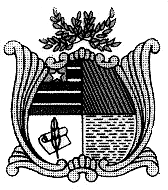  ESTADO DO MARANHÃOAssembleia LegislativaRequerimento n° ____/2015Senhor Presidente,Na forma que dispõe o Regimento Interno desta Assembleia (Art. 158, inciso I), requeiro a Vossa Excelência, que depois de ouvido a Mesa, seja realizada uma audiência Pública, Quinta feira, dia 03 de Março de 2016, às 15:00 hrs, no Auditório do Plenarinho, para tratar da possibilidade de exportação de bovinos, produzidos e ou criados no território maranhense, via Porto do Itaqui.A citada audiência contara com a participação dos Criados, Faema, Diretores do Porto do Itaqui, Secretaria de Agricultura do Estado, Ministério da Agricultura, AGED-MA e demais entidades e Órgãos envolvidos do setor da pecuária.CÉSAR PIRESDeputado Estadual – DEM“Incluindo o Maranhão pelo Conhecimento”